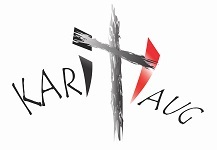 Referat fra styremøte i Karihaug AS på Karihaug lørdag 20.03.2021, kl. 13.Til stede: Sigurd Aglen, Laila Bleikvassli, Kari Urnes Fagerheim, Per Kristian Fjellvang, Håkon Økland, Kari Økland og Margit Fjellvang som møtte for Monica Holen (forfall). Håkon ønsket velkommen. Sigurd delte ord med utgangspunkt i Joh. Åp. 3.8 og ledet oss i bønn.Sak 1/21: Godkjenning av innkalling og sakslisteVedtak: Innkalling og saksliste godkjennes - enstemmig.Sak 2/21: Gjennomgang av årsmelding og årsregnskap for 2020Håkon orienterte og gjennomgikk regnskapet og årsmeldingen. Regnskapet viser et underskudd på kr. 178 133. Sees dette i sammenheng med avskrivningene på kr. 160 938, krymper det reelle underskuddet til knapt 18 000 kr. Saldo ved årsskiftet var kr. 152 240.Koronapandemien har ført til at mange planlagte arrangement har blitt avlyst og at Karihaug har vært stengt halve året. Dette har ført til at enkelte utgifter er redusert, f.eks. strøm. Andre utgifter er tilnærmet uendret, mens f.eks. utgiftene til alarm/ vakthold viser en stor økning grunnet nye satser (beregnet etter areal). Gaveinntektene viser betydelig økning. Dette skyldes i hovedsak en engangsgave fra Mosjøen Misjonsmenighet samt en fødselsdagsgave som ble gitt til Karihaug.Koronasituasjonen har gjort at man kun har gjennomført enkelte av de planlagte utbedringene på Karihaug.Regnskapskontoret har gjort styreleder oppmerksom på at Karihaugs formuesverdi etter skatteetatens kalkulator vurderes til vel 25 millioner kroner. Skal man unngå en slik formuesverdi kreves årlig takst på bygget slik at man kan bruke takstverdien istedenfor skatteetatens verdiberegning. Håkon vil forfølge saken overfor skatteetaten. Vedtak: Styret legger årsmelding og årsregnskap fram for generalforsamlingen til godkjenning - enstemmig.Sak 3/21: Innkalling og gjennomføring av generalforsamling.Generalforsamlingen må avholdes innen utgangen av juni.Det søkes å arrangere en markering av St. Hans i etterkant av generalforsamlingen.Vedtak: Det innkalles til generalforsamling onsdag 23.juni – enstemmig.Sak 4/20: Virksomheten i 2020 – planlagte aktiviteter og bestillinger for 2021I 2020 hadde vi til sammen 6 måneder drift med til sammen 11 arrangementer som innebar overnatting. 12 arrangement med overnatting ble avlyst eller utsatt grunnet koronarestriksjonene. Det ser ut til at det ikke blir arrangement de første 6 månedene av 2021, men vi har en del bestillinger siste halvår.  Vi vil også søke å få gjennomført mannshelg og kvinnehelg i løpet av høsten, et par retreat samt adventsmøte. Blir alt dette gjennomført, kan det bety en inntekt på ca. 300 000 kr.Sak 5/21 Søknad om kompensasjon fra «koronamidler» tildelt Hemnes kommune.Håkon orienterte om muligheten til å søke om kompensasjon for dem som ikke var berettiget til å søke om «koronastøtte» etter de generelle ordningene. Sammenlignet med 2019 viser regnskapet for 2020 et inntektstap på kr. 116 444 korrigert for reduserte kostnader. Situasjonen pr. nå tilsier at det heller ikke blir arrangement i 1. halvår 2021. Til sammen regner vi derfor med en stengning av Karihaug på til sammen 12 måneder i løpet av 2020 og 2021. Beregnet tap for 2020 forventes derfor videreført på samme nivå i 2021. Det søkes derfor om en samlet kompensasjon basert på denne forventningen.Sak 6/21: Budsjett for 2021Håkon gjennomgikk budsjettforslaget. Påkostninger er kuttet til et minimum, men den eldste varmepumpa trenger reparasjon eller utskifting. Det forventes svar på søknad om koronastøtte før generalforsamlingen. Styret kan derfor revidere budsjettet til generalforsamlingen.Vedtak: Styret vedtar det framlagte budsjettforslaget. Budsjettet revideres når det foreligger svar på søknad om koronamidler - enstemmig.Sak 7/21: Evt.Per Kristian ønsker at det arrangeres et visjonsmøte om Karihaug. Styret synes det er positivt. Møtet slutt ca. kl. 15Ref. Kari ØklandAktivitetTidspunktPrivat arr.juliTier’n, Mo menighetaugustMo konfirmanteraugustUngdomsrådet HemnesseptemberHemnes konfirmantleirseptemberKirkesang, Dolstad men.oktoberHusflidslagetnovember